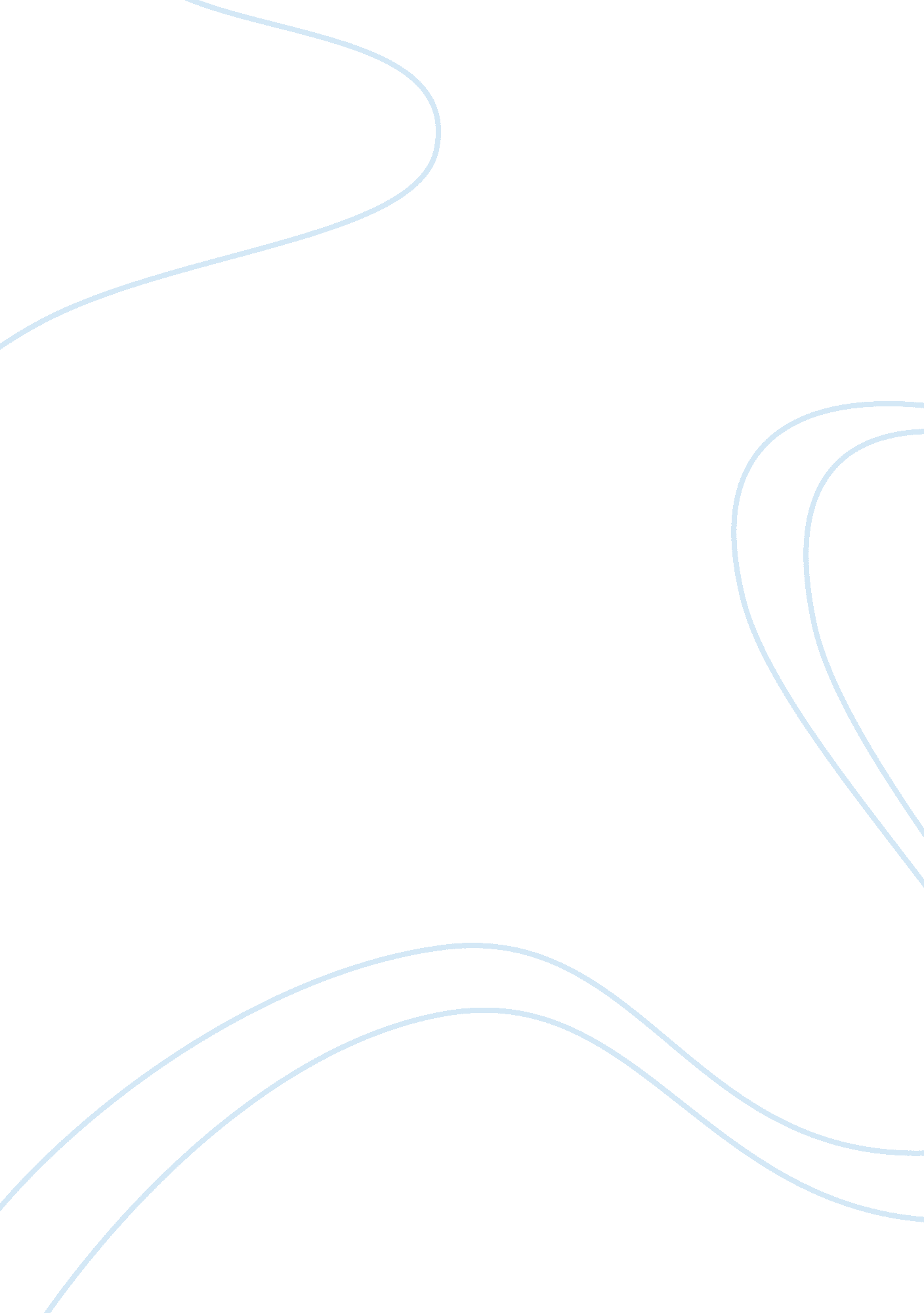 Energy needs and impactsBusiness, Management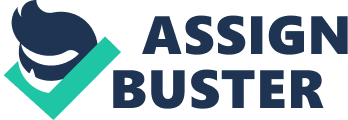 Some of the recommendations that the researchers came up with to reduce surface spills include: operators should perform comprehensive chemical tests to understand surface spills more, and equipment safety systems need to be examined and improved as necessary especially in cases where fracking machines run without the attendance by personnel. 
The source is authoritative as it is backed by a reputable organization, the American Society of Safety Engineers. The source presents information in a way that does not show bias. This article is useful to my study as it presents vital statistics relating to spills in the fracking industry. The source is also useful in that it provides information about sources of spills in the fracking industry and a host of recommendations that are useful in reducing water contamination and environmental pollution as a direct consequence of fracking activities. This information will be useful in supporting my thesis. 